Radiation Safety Committee 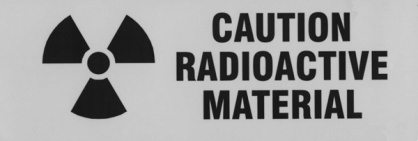 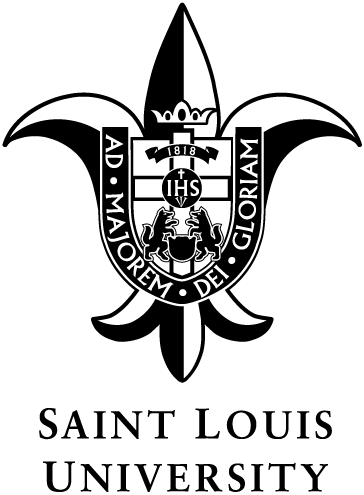 SHORT FORM APPLICATIONNONHUMAN USE OF RADIOACTIVE MATERIALS{Forms must be typed or very neatly printed in black ink}Permit Holder Name:  		Date:	  Radionuclide:  Reason for Request:   The radionuclide for which I am requesting increased limits(s) will be used only in procedures previously authorized by the radiation safety committee.Permit Holder Signature: _________________________________________________________Radionuclide LimitsPer ShipmentPer YearPossession LimitCurrent Limits    mCi   mCi    mCiRequested Limits    mCi    mCi    mCi